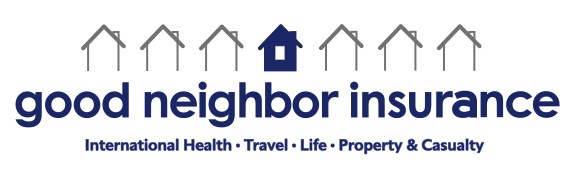 Please Print or Type All Sections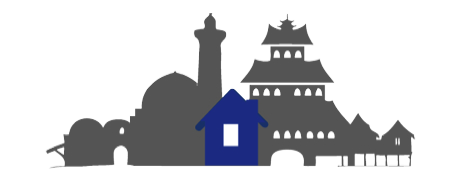 Company Name:       Address:       Contact Person:       Phone Number:                                                        E-mail:        Nature of Business:                                                 Desired Effective Date:       BENEFIT PLANS DESIREDDeductible:                 [] $0    [] $250    [] $500    [] $1000    [] $2500    [] $5000    Other $      ______Lifetime Maximum:     [] $1,000,000      [] $5,000,000    [] Unlimited    []   Other $      ________Life Insurance:            [] $10,000          [] $25,000          [] $50,000          [] Other      _______________Dependent Life ($10K for spouse, $5K for each child:           [] Yes   [] No  U.S. Coverage?   [] Yes   [] NoInside U.S. - In-Network              [] 60%     [] 80%     [] 90%      []     Other %      __________Inside U.S. - Out-of-Network       [] 60%     [] 80%     [] 90%      []     Other %      __________Are any employees presently on COBRA?      [] Yes   [] No     How many?     __________Include Medical Evacuation?                       [] Yes   [] NoInclude Political Evacuation?                       [] Yes   [] NoHas another Insurance carrier refused your group?        [] Yes   [] NoTotal number of Employees Worldwide (including Domestic Staff, Expats, TCNs and Local Nationals)?      Total number of Eligible Employees (Expats and Third Country Nationals)?      How many employees have been employed less than six months?          Do you expect the number of employees to vary more than 10% during the next 12 months?       If YES, please explain:      For U.S. employees - What is their filing status with the IRS?   (Check all boxes that apply)  []  W-2   []  1099  []  No Compensation   []  Other  Do you presently have group medical insurance?     [] Yes   [] NoIf YES, please attach the following:       Copy of present policy and/or booklet describing benefits.Please answer the following questions to the best of your knowledge.  If you answer YES to any of these questions, please provide details in the space provided below.    1.  Are any employees or dependents currently pregnant?                          [] Yes   [] No    2.  Are any employees or dependents presently hospitalized,          confined at home or treatment facility, disabled or         incapacitated?                                                                                          [] Yes   [] No    3.  Are any employees not actively at work performing his/her         normal duties due to illness or injury?                                                      [] Yes   [] No    4.  Are you aware of any circumstances, chronic or continuing         medical, mental or nervous conditions which can be expected to          produce ongoing claims?                                                                         [] Yes   [] NoAdditional Comments: (Attach additional sheets if necessary.)